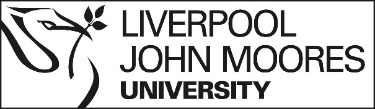 Student engagement summary reportThis template should be used to record how the programme team has managed the student engagement process. To ensure the process complies with GDPR requirments, please do not identify students by name.Award, programme title & SIS code: Award, programme title & SIS code: Partner Institution:Partner Institution:Name of Programme Leader: Name of Programme Leader: Name of Link Tutor:Name of Link Tutor:Date of meeting with students (if applicable): Date of meeting with students (if applicable): Programme title(s), level of study, status & number of students involved (please provide details of which programmes the students were drawn from, their level of study & how many students were involved in the engagement process and the percentage of the overall cohort to give an idea of how representative it was): Programme title(s), level of study, status & number of students involved (please provide details of which programmes the students were drawn from, their level of study & how many students were involved in the engagement process and the percentage of the overall cohort to give an idea of how representative it was): Programme title(s), level of study, status & number of students involved (please provide details of which programmes the students were drawn from, their level of study & how many students were involved in the engagement process and the percentage of the overall cohort to give an idea of how representative it was): Programme title(s), level of study, status & number of students involved (please provide details of which programmes the students were drawn from, their level of study & how many students were involved in the engagement process and the percentage of the overall cohort to give an idea of how representative it was):  Programme titleHow many students?How many students?At what level of study are these students currently at?Add rows if requiredNature of student engagement activitiesNature of student engagement activitiesNature of student engagement activitiesNature of student engagement activitiesPlease provide details about how students have been engaged in the validation process, and include an indication of the timing of their involvement plus the dates of any meetings that have been held, if applicable.  Address how your engagement has captured views that are representative of the diversity of the student body.TYPE HEREPlease provide details about how students have been engaged in the validation process, and include an indication of the timing of their involvement plus the dates of any meetings that have been held, if applicable.  Address how your engagement has captured views that are representative of the diversity of the student body.TYPE HEREPlease provide details about how students have been engaged in the validation process, and include an indication of the timing of their involvement plus the dates of any meetings that have been held, if applicable.  Address how your engagement has captured views that are representative of the diversity of the student body.TYPE HEREPlease provide details about how students have been engaged in the validation process, and include an indication of the timing of their involvement plus the dates of any meetings that have been held, if applicable.  Address how your engagement has captured views that are representative of the diversity of the student body.TYPE HEREWhat programme information did you give to the students as part of this process?  Please provide brief details: What programme information did you give to the students as part of this process?  Please provide brief details: What programme information did you give to the students as part of this process?  Please provide brief details: What programme information did you give to the students as part of this process?  Please provide brief details: TYPE HERE TYPE HERE TYPE HERE TYPE HERE Please summarise any comments made by the students that you would wish to bring to the attention of the School/Department/validation panel.  For example, what do they think about any proposed revisions to the curriculum or the programme more generally (both positive & negative opinions)?Please summarise any comments made by the students that you would wish to bring to the attention of the School/Department/validation panel.  For example, what do they think about any proposed revisions to the curriculum or the programme more generally (both positive & negative opinions)?Please summarise any comments made by the students that you would wish to bring to the attention of the School/Department/validation panel.  For example, what do they think about any proposed revisions to the curriculum or the programme more generally (both positive & negative opinions)?Please summarise any comments made by the students that you would wish to bring to the attention of the School/Department/validation panel.  For example, what do they think about any proposed revisions to the curriculum or the programme more generally (both positive & negative opinions)?Please list the supporting evidence that has been used to inform this summary report.  For example, questionnaires, email correspondence, minutes of Board of Study or focus group. The Partner is responsible for retaining a copy of this evidence for audit purposes. TYPE HEREPlease list the supporting evidence that has been used to inform this summary report.  For example, questionnaires, email correspondence, minutes of Board of Study or focus group. The Partner is responsible for retaining a copy of this evidence for audit purposes. TYPE HEREPlease list the supporting evidence that has been used to inform this summary report.  For example, questionnaires, email correspondence, minutes of Board of Study or focus group. The Partner is responsible for retaining a copy of this evidence for audit purposes. TYPE HEREPlease list the supporting evidence that has been used to inform this summary report.  For example, questionnaires, email correspondence, minutes of Board of Study or focus group. The Partner is responsible for retaining a copy of this evidence for audit purposes. TYPE HEREPlease summarise how the programme team has responded to comments made by students as part of this process: Please summarise how the programme team has responded to comments made by students as part of this process: Please summarise how the programme team has responded to comments made by students as part of this process: Please summarise how the programme team has responded to comments made by students as part of this process: TYPE HERE TYPE HERE TYPE HERE TYPE HERE Any additional comments not covered by the above: Any additional comments not covered by the above: Any additional comments not covered by the above: Any additional comments not covered by the above: TYPE HERE TYPE HERE TYPE HERE TYPE HERE 